Załącznik do umowy WCR-8020-5/2012Wykaz Polskich Norm na zgodność, z którymi JCWINSTYTUT TECHNIK INNOWACYJNYCH EMAGprowadzi proces certyfikacji w zakresie upoważnienia PKNdo certyfikacji wyrobów na Znak Zgodności z Polską Normą – Znak 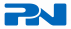 
L.p.Numer normyTytuł normyPN-EN 60204-1Bezpieczeństwo maszyn – Wyposażenie elektryczne maszyn – Część 1: Wymagania ogólnePN-EN 60204-11Bezpieczeństwo maszyn – Wyposażenie elektryczne maszyn – Część 11: Wymagania dotyczące wyposażenia WN na napięcia wyższe niż 1000 V prądu przemiennego lub 1500 V prądu stałego i nie przekraczające 36 kVPN-EN 61310-2Bezpieczeństwo maszyn – Wskazywanie, oznaczanie i sterowanie – Część 2: Wymagania dotyczące oznaczaniaPN-EN 61310-3Bezpieczeństwo maszyn - Wskazywanie, oznaczanie i sterowanie - Część 3: Wymagania dotyczące umiejscowienia i działania elementów sterowniczychPN-G-47050Ochrona pracy w górnictwie - Sygnalizacja optyczna i akustyczna w podziemnych wyrobiskach zakładów górniczych - Wymagania PN-EN 61010-1Wymagania bezpieczeństwa dotyczące elektrycznych przyrządów pomiarowych, automatyki i urządzeń laboratoryjnych - Część 1: Wymagania ogólnePN-E-90050Przewody elektroenergetyczne ogólnego przeznaczenia do układania na stałe - Ogólne wymagania i badaniaPN-E-90052Przewody elektroenergetyczne ogólnego przeznaczenia do układania na stałe - Przewody jednożyłowe o izolacji gumowejPN-E-90054Przewody elektroenergetyczne ogólnego przeznaczenia do układania na stałe - Przewody jednożyłowe o izolacji polwinitowejPN-E-90056Przewody elektroenergetyczne ogólnego przeznaczenia do układania na stałe - Przewody o izolacji i powłoce polwinitowej, okrągłePN-E-90060Przewody elektroenergetyczne ogólnego przeznaczenia do układania na stałe - Przewody o izolacji i powłoce polwinitowej, płaskiePN-E-90067Przewody elektroenergetyczne ogólnego przeznaczenia do układania na stałe - Przewody wielożyłowe o izolacji i powłoce polwinitowej, przyłączeniowe, samonośnePN-E-90140Przewody elektroenergetyczne o izolacji i oponie gumowej do górniczych odbiorników ruchomych i przenośnych - Wymagania i badaniaPN-E-90141Przewody elektroenergetyczne o izolacji i oponie gumowej do górniczych odbiorników ruchomych i przenośnych - Przewody szybowe na napięcie znamionowe 0,6/1 kVPN-E-90142Przewody elektroenergetyczne o izolacji i oponie gumowej do górniczych odbiorników ruchomych i przenośnych - Przewody jednożyłowe na napięcie znamionowe 0,6/1 kVPN-E-90143Przewody elektroenergetyczne o izolacji i oponie gumowej do górniczych odbiorników ruchomych i przenośnych - Przewody wielożyłowe nie ekranowane na napięcie znamionowe 0,6/1 kVPN-E-90144Przewody elektroenergetyczne o izolacji i oponie gumowej do górniczych odbiorników ruchomych i przenośnych - Przewody wielożyłowe ekranowane na napięcie 0,6/1 kVPN-E-90145Przewody elektroenergetyczne o izolacji i oponie gumowej do górniczych odbiorników ruchomych i przenośnych - Przewody ekranowane na napięcie 3,6/6 kV
L.p.Numer normyTytuł normyPN-EN 60332-1-2Badania palności kabli i przewodów elektrycznych oraz światłowodowych – Część 1-2: Sprawdzanie odporności pojedynczego izolowanego przewodu lub kabla na pionowe rozprzestrzenianie się płomienia – Metoda badania palnikiem z płomieniem mieszankowym 1 kWPN-EN 60332-2-2Badania palności kabli i przewodów elektrycznych oraz światłowodowych –Część 2-2: Sprawdzanie odporności pojedynczego cienkiego izolowanego przewodu lub kabla na pionowe rozprzestrzenianie się płomienia – Metoda z użyciem płomienia dyfuzyjnegoPN-G-42010Elektroenergetyka kopalniana - Rezystancja przejścia ekranów górniczych przewodów oponowych - Wymagania i badaniaPN-HD 21.4 S2Przewody o izolacji polwinitowej na napięcie znamionowe nie przekraczające 450/750 V - Część 4: Przewody o izolacji i powłoce polwinitowej do układania na stałePN-EN 50214Przewody dźwigowe płaskie o izolacji i powłoce polwinitowej, giętkiePN-HD 603 S1Kable elektroenergetyczne na napięcie znamionowe 0,6/1 kVPN-HD 620 S2Kable elektroenergetyczne o izolacji wytłaczanej na napięcia znamionowe od 3,6/6 (7,2) kV do 20,8/36 (42) kV włącznie PN-HD 627 S1Kable energetyczne - Kable wielożyłowe i wieloparowe przeznaczone do układania w ziemi i na powietrzuPN-G-42020Elektroenergetyka kopalniana - Mufy przelotowe górnicze do kabli na napięcia znamionowe do 6/10 kV - Wymagania i badaniaPN-G-42022Elektroenergetyka kopalniana - Osprzęt do zakończeń oraz połączeń kabli i przewodów oponowych na napięcia znamionowe do 6/10 kV -Wymagania i badaniaPN-EN 60309-1Gniazda wtyczkowe i wtyczki do instalacji przemysłowych - Część 1: Wymagania ogólnePN-EN 60309-2Gniazda wtyczkowe i wtyczki do instalacji przemysłowych - Część 2: Wymagania dotyczące zamienności wyrobów z zestykami tulejkowo-kołkowymiPN-EN 60898Wyłączniki do zabezpieczeń przetężeniowych instalacji domowej i podobnejPN-EN 60898-2Wyłączniki do zabezpieczeń przetężeniowych do instalacji domowych i podobnych - Część 2: Wyłączniki do obwodów prądu przemiennego i prądu stałegoPN-EN 61812-1Przekaźniki czasowe do zastosowań przemysłowych i mieszkaniowych -- Część 1: Wymagania i badania (oryg.)PN-EN 61316Przedłużacze przemysłowe zwijanePN-EN 62271-200Wysokonapięciowa aparatura rozdzielcza i sterownicza - Część 200: Rozdzielnice prądu przemiennego w osłonach metalowych na napięcie znamionowe powyżej 1 kV do 52 kV włącznie 'PN-EN 62271-100Wysokonapięciowa aparatura rozdzielcza i sterownicza - Część 100: Wyłączniki wysokiego napięcia prądu przemiennegoPN-EN 62271-102Wysokonapięciowa aparatura rozdzielcza i sterownicza - Część 102: Odłączniki i uziemniki wysokiego napięcia prądu przemiennegoPN-EN 62271-105Wysokonapięciowa aparatura rozdzielcza i sterownicza - Część 105: Zestawy rozłączników z bezpiecznikami prądu przemiennegoPN-IEC 60466Rozdzielnice prądu przemiennego w osłonach izolacyjnych na napięcia znamionowe wyższe niż 1 kV do 38 kV włączniePN-EN 60439-1Rozdzielnice i sterownice niskonapięciowe - Część 1: Zestawy badane w pełnym i niepełnym zakresie badań typuPN-EN 60439-2Rozdzielnice i sterownice niskonapięciowe - Część 2: Wymagania dotyczące przewodów szynowych
L.p.Numer normyTytuł normyPN-EN 60439-3Rozdzielnice i sterownice niskonapięciowe – Część 3: Wymagania dotyczące niskonapięciowych rozdzielnic i sterownic przeznaczonych do instalowania w miejscach dostępnych do użytkowania przez osoby niewykwalifikowane – Rozdzielnice tablicowePN-EN 60947-2Aparatura rozdzielcza i sterownicza niskonapięciowa - Część 2: WyłącznikiPN-EN 60947-3Aparatura rozdzielcza i sterownicza niskonapięciowa – Część 3: Rozłączniki, odłączniki, rozłączniki izolacyjne i zestawy łączników z bezpiecznikami topikowymiPN-EN 60947-4-1Aparatura rozdzielcza i sterownicza niskonapięciowa – Część 4-1: Styczniki i rozruszniki do silników – Mechanizmowe styczniki i rozruszniki do silnikówPN-EN 60947-4-2Aparatura rozdzielcza i sterownicza niskonapięciowa – Część 4-2: Styczniki i rozruszniki – Półprzewodnikowe sterowniki i rozruszniki do silników prądu przemiennegoPN-EN 60947-4-3Aparatura rozdzielcza i sterownicza niskonapięciowa – Część 4-3: Styczniki i rozruszniki – Półprzewodnikowe styczniki i rozruszniki prądu przemiennego do obciążeń innych niż silnikiPN-EN 60947-5-1Aparatura rozdzielcza i sterownicza niskonapięciowa – Część 5-1: Aparaty i łączniki sterownicze – Elektromechaniczne aparaty sterowniczePN-EN 60947-5-5Aparatura rozdzielcza i sterownicza niskonapięciowa – Część 5-5: Aparaty i łączniki sterownicze – Elektryczne urządzenia zatrzymania awaryjnego z funkcją blokady mechanicznejPN-EN 60947-7-1Aparatura rozdzielcza i sterownicza niskonapięciowa Część 7-1: Wyposażenie pomocnicze - Listwy zaciskowe do przewodów miedzianychPN-EN 60947-7-2Aparatura rozdzielcza i sterownicza niskonapięciowa - Część 7-2: Wyposażenie pomocnicze - Listwy zaciskowe torów ochronnych do przewodów miedzianychPN-EN 60598-1Oprawy oświetleniowe - Wymagania ogólne i badaniaPN-IEC 598-2-1Oprawy oświetleniowe - Wymagania szczegółowe - Oprawy oświetleniowe stałe ogólnego przeznaczeniaPN-EN 60034-1Maszyny elektryczne wirujące -- Część 1: Dane znamionowe i parametry (oryg.)PN-EN 60034-12Maszyny elektryczne wirujące - Część 12: Charakterystyki rozruchowe jednobiegowych trójfazowych silników indukcyjnych klatkowychPN-E-06741Maszyny elektryczne wirujące - Silniki indukcyjne trójfazowe klatkowe o wysokiej sprawności - Wymagania i metody badań PN-G-38010Ochrona pracy w górnictwie - Silniki indukcyjne trójfazowe, klatkowe do maszyn górniczych - Wymagania i badania PN-EN 61558-1Bezpieczeństwo użytkowania transformatorów, zasilaczy, dławików i podobnych urządzeń – Część 1: Wymagania ogólne i badania PN-EN 61558-2-1Bezpieczeństwo użytkowania transformatorów, zasilaczy, dławików i podobnych urządzeń -- Część 2-1: Wymagania szczegółowe i badania dotyczące transformatorów oddzielających i zasilaczy z transformatorami oddzielającymi do ogólnego stosowaniaPN-EN 61558-2-2Bezpieczeństwo użytkowania transformatorów, zasilaczy, dławików i podobnych urządzeń -- Część 2-2: Wymagania szczegółowe i badania dotyczące transformatorów sterowniczych i zasilaczy z transformatorami sterowniczymiPN-EN 61558-2-4Bezpieczeństwo użytkowania transformatorów, dławików, zasilaczy i podobnych urządzeń o napięciach zasilających do 1100 V -- Część 2-4: Wymagania szczegółowe i badania dotyczące transformatorów separacyjnych i zasilaczy z transformatorami separacyjnymi
L.p.Numer normyTytuł normyPN-EN 61558-2-6Bezpieczeństwo użytkowania transformatorów, zasilaczy, dławików i podobnych urządzeń o napięciach zasilających do 1100 V – Część 2-6: Wymagania szczegółowe i badania dotyczące transformatorów bezpieczeństwa i zasilaczy z transformatorami bezpieczeństwaPN-EN 61558-2-13Bezpieczeństwo użytkowania transformatorów, dławików, zasilaczy i podobnych urządzeń o napięciach zasilających do 1100 V -- Część 2-13: Wymagania szczegółowe i badania dotyczące autotransformatorów i zasilaczy z autotransformatoramiPN-EN 61558-2-16Bezpieczeństwo użytkowania transformatorów, dławików, zasilaczy i urządzeń podobnych o napięciach do 1100 V -- Część 2-16: Wymagania szczegółowe i badania dotyczące zasilaczy impulsowych i transformatorów do zasilaczy impulsowych PN-G-42021Elektroenergetyka kopalniana - Stacje transformatorowe - Wymagania i badaniaPN-EN 60146-1-1Przekształtniki półprzewodnikowe - Wymagania ogólne i przekształtniki o komutacji sieciowej - Część 1-1: Wymagania podstawowePN-EN 61204Zasilacze niskiego napięcia prądu stałego - Właściwości i wymagania bezpieczeństwaPN-EN 61204-6Zasilacze niskiego napięcia prądu stałego - Część 6: Wymagania dotyczące zasilaczy niskiego napięcia o deklarowanych właściwościachPN-EN 50178Urządzenia elektroniczne do stosowania w instalacjach dużej mocyPN-EN 61557-8Bezpieczeństwo elektryczne w niskonapięciowych sieciach elektroenergetycznych o napięciach przemiennych do 1 kV i stałych do 1,5 kV. Urządzenia przeznaczone do sprawdzania, pomiarów lub monitorowania środków ochronnych - Część 8: Urządzenia do monitorowania stanu izolacji w sieciach ITPN-G-42040Środki ochronne i zabezpieczające w elektroenergetyce kopalnianej - Zabezpieczenia upływowe - Wymagania i badaniaPN-G-50006Ochrona pracy w górnictwie - Urządzenia automatyki i telekomunikacji górniczej - Wymagania i badaniaPN-EN 60950Bezpieczeństwo urządzeń techniki informatycznej PN-EN 60950-1 Urządzenia techniki informatycznej. Bezpieczeństwo. Część 1: Wymagania podstawowePN-EN 55024Elektroenergetyka kopalniana. Sieci elektroenergetyczne o napięciu znamionowym powyżej 1 kV zasilające maszyny przodkowePN-G-50000Ochrona pracy w górnictwie - Maszyny górnicze - Ogólne wymagania bezpieczeństwa i ergonomiiPN-G-50001Ochrona pracy w górnictwie - Wyposażenie elektryczne maszyn górniczych - Wymagania ogólnePN-G-50003Ochrona pracy w górnictwie - Urządzenia elektryczne górnicze - Wymagania i badaniaPN-G-50081Ochrona pracy w górnictwie - Wentylatory górnicze lutniowe - Wymagania bezpieczeństwa i ergonomiiPN-G-50007Ochrona pracy w górnictwie - Wyposażenie oświetleniowe maszyn górniczych podziemnych - Wymagania bezpieczeństwa i badaniaPN-EN 1552Maszyny dla górnictwa podziemnego – Ścianowe maszyny urabiające – Wymagania bezpieczeństwa dla kombajnów ścianowych i zespołów strugowychPN-EN 12321+A1Maszyny dla górnictwa podziemnego – Wymagania bezpieczeństwa dla przenośników zgrzebłowych PN-G-50033Ochrona pracy w górnictwie - Ładowarki - Wymagania bezpieczeństwa i ergonomii
L.p.Numer normyTytuł normyPN-G-50035Ochrona pracy w górnictwie – Kombajny chodnikowe – Wymagania bezpieczeństwa i ergonomiiPN-G-50042Ochrona pracy w górnictwie - Ścianowe kompleksy zmechanizowane - Wymagania bezpieczeństwa i ergonomiiPN-G-50047Ochrona pracy w górnictwie - Wiertnice - Wymagania bezpieczeństwa i ergonomiiPN-G-50005Ochrona pracy w górnictwie - Przenośniki taśmowe - Wymagania bezpieczeństwa i ergonomiiPN-G-50010Ochrona pracy w górnictwie – Układy sterowania podziemnych przenośników taśmowych – Wymagania PN-EN 1889-2+A1Maszyny dla górnictwa podziemnego - Podziemne maszyny samobieżne - Bezpieczeństwo - Część 2: Lokomotywy szynowePN-G-50053Ochrona pracy w górnictwie - Wciągarki bębnowe wolnobieżne - Wymagania bezpieczeństwa i ergonomiiPN-G-50054Ochrona pracy w górnictwie - Kołowroty - Wymagania bezpieczeństwa i ergonomiiPN-G-42042Środki ochronne i zabezpieczające w elektroenergetyce kopalnianej - Zabezpieczenia zwarciowe i przeciążeniowe - Wymagania i zasady doboruPN-G-42044Środki ochronne i zabezpieczające w elektroenergetyce kopalnianej - Zabezpieczenia ziemnozwarciowe - Wymagania i zasady doboruPN-G-42050Elektroenergetyka kopalniana – Rozdzielnice kopalniane prądu przemiennego na napięcie powyżej 1 kV do 15 kV włącznie – Wymagania i badania PN-G-50011Ochrona pracy w górnictwie - Czujniki do kontroli pracy podziemnych przenośników taśmowych - Wymagania i badaniaPN-G-50071Ochrona pracy w górnictwie - Agregaty zasilające hydrauliczne - Wymagania bezpieczeństwa i ergonomiiPN-EN 61000-6-1Kompatybilność elektromagnetyczna (EMC) - Część 6-1: Normy ogólne - Odporność w środowiskach: mieszkalnym, handlowym i lekko uprzemysłowionymPN-EN 61000-6-2Kompatybilność elektromagnetyczna (EMC) - Część 6-2: Normy ogólne - Odporność w środowiskach przemysłowychPN-EN 61000-6-3:2008 Kompatybilność elektromagnetyczna (EMC) - Część 6-3: Normy ogólne - Norma emisji w środowiskach mieszkalnych, handlowych i lekko uprzemysłowionychPN-EN 61000-6-4:2008 Kompatybilność elektromagnetyczna (EMC) - Część 6-4: Normy ogólne - Norma emisji w środowiskach przemysłowychPN-EN 55024Kompatybilność elektromagnetyczna (EMC) -- Urządzenia informatyczne -- Charakterystyki odporności -- Poziomy dopuszczalne i metody pomiaru (oryg.)PN-EN 55022Urządzenia informatyczne -- Charakterystyki zaburzeń radioelektrycznych - Poziomy dopuszczalne i metody pomiaruPN-EN 55011Przemysłowe, naukowe i medyczne urządzenia o częstotliwości radiowej -Charakterystyki zaburzeń elektromagnetycznych - Dopuszczalne poziomy i metody pomiarówPN-EN 60601-1-2Elektryczne urządzenia medyczne -- Część 1-2: Wymagania ogólne dotyczące podstawowego bezpieczeństwa i zasadniczych parametrów funkcjonalnych - Norma uzupełniająca: Kompatybilność elektromagnetyczna -- Wymagania i badaniaPN-EN 60601-2-4Medyczne urządzenia elektryczne -- Część 2-4: Szczegółowe wymagania bezpieczeństwa defibrylatorów serca .PN-EN 55014-2Kompatybilność elektromagnetyczna (EMC) - Wymagania dotyczące przyrządów powszechnego użytku, narzędzi elektrycznych i podobnych urządzeń - Odporność na zaburzenia elektromagnetyczne ~ Norma arupy wvrobów
L.p.Numer normyTytuł normyPN-EN 50130-4Systemy alarmowe ~ Część 4: Kompatybilność elektromagnetyczna ~ Norma dla grupy wyrobów: Wymagania dotyczące odporności urządzeń systemów alarmowych pożarowych, włamaniowych i osobistychPN-EN 61326Wyposażenie elektryczne do pomiarów, sterowania i użytku w laboratoriach - Wymagania dotyczące kompatybilności elektromagnetycznej (EMC)PN-EN 61326-1Wyposażenie elektryczne do pomiarów, sterowania i użytku w laboratoriach - Wymagania dotyczące kompatybilności elektromagnetycznej (EMC) - Część 1: Wymagania ogólne 1PN-EN 61326-2-1Wyposażenie elektryczne do pomiarów, sterowania i użytku w laboratoriach - Wymagania dotyczące kompatybilności elektromagnetycznej (EMC) - Część 2-1: Wymagania szczegółowe - Konfiguracje badane, warunki pracy i kryteria jakości odnoszące się do czułego wyposażenia badawczego i pomiarowego do zastosowań w środowiskach niechronionych pod względem EMCPN-EN 61326-2-2Wyposażenie elektryczne do pomiarów, sterowania i użytku w laboratoriach -Wymagania dotyczące kompatybilności elektromagnetycznej (EMC) - Część 2-2: Wymagania szczegółowe -- Konfiguracje badane, warunki pracy i kryteria jakości odnoszące się do przenośnego wyposażenia badawczego, pomiarowego i monitorującego do zastosowań w niskonapięciowych systemach rozdzielczychPN-EN 61326-2-6Wyposażenie elektryczne do pomiarów, sterowania i użytku w laboratoriach - Wymagania dotyczące kompatybilności elektromagnetycznej (EMC) -- Część 2-6: Wymagania szczegółowe -- Wyposażenie medyczne do diagnostyki in-vitro (IVD)PN-EN 50270Kompatybilność elektromagnetyczna - Elektryczne przyrządy do wykrywania i pomiaru gazów palnych, gazów toksycznych lub tlenuPN-EN 61779-1Elektryczne przyrządy do wykrywania i pomiaru gazów palnych -- Część 1: Wymagania ogólne i metody badańPN-EN 61779-2Elektryczne przyrządy do wykrywania i pomiaru gazów palnych - Część 2: Wymagania dla przyrządów grupy I wskazujących ułamek objętościowy do 5 procent metanu w powietrzuPN-EN 61779-3Elektryczne przyrządy do wykrywania i pomiaru gazów palnych -- Część 3: Wymagania dla przyrządów grupy I wskazujących ułamek objętościowy do 100 procent metanu w powietrzuPN-EN 61779-4Elektryczne przyrządy do wykrywania i pomiaru gazów palnych - Część 4: Wymagania dla przyrządów grupy II wskazujących ułamek objętościowy do 100 procent dolnej granicy wybuchowościPN-EN 61779-5Elektryczne przyrządy do wykrywania i pomiaru gazów palnych - Część 5: Wymagania dla przyrządów grupy II wskazujących ułamek objętościowy do 100 procent gazuPN-EN 50104Elektryczne przyrządy do wykrywania i pomiaru tlenu - Wymagania eksploatacyjne i metody badańPN-EN 50263Kompatybilność elektromagnetyczna (EMC) — Norma wyrobu dotycząca przekaźników pomiarowych i urządzeń zabezpieczeniowychPN-EN 61131-2Sterowniki programowalne - Część 2: Wymagania i badania dotyczące sprzętuPN-EN 61204-3Zasilacze niskiego napięcia prądu stałego - Część 3: Kompatybilność elektromagnetyczna (EMC)PN-EN 60947-1Aparatura rozdzielcza i sterownicza niskonapięciowa -- Część 1: Postanowienia ogólnePN-EN 60947-5-1Aparatura rozdzielcza i sterownicza niskonapięciowa -- Część 5-1: Aparaty i łączniki sterownicze - Elektromechaniczne aparaty sterownicze
L.p.Numer normyTytuł normyPN-EN 60947-5-2Aparatura rozdzielcza i sterownicza niskonapięciowa - Część 5-2: Aparaty i łączniki sterownicze ~ Łączniki zbliżeniowePN-EN 60947-6-1Aparatura rozdzielcza i sterownicza niskonapięciowa -- Część 6-1: Łączniki wielozadaniowe - Urządzenia przełączającePN-EN 61547Sprzęt do ogólnych celów oświetleniowych - Wymagania dotyczące kompatybilności elektromagnetycznejPN-EN 60204-31Bezpieczeństwo maszyn -- Wyposażenie elektryczne maszyn - Wymagania szczególne dotyczące maszyn do szycia, jednostek i zespołów szwalniczychPN-EN 50121-4Zastosowania kolejowe - Kompatybilność elektromagnetyczna - Część 4: Emisja i odporność urządzeń sterowania ruchem kolejowym i urządzeń telekomunikacyjnychPN-EN 60439-1Rozdzielnice i sterownice niskonapięciowe -- Część 1: Postanowienia ogólne (oryg.)PN-EN 60974-10Sprzęt do spawania łukowego -- Część 10: Wymagania dotyczące kompatybilności elektromagnetycznej (EMC)PN-EN 50293Kompatybilność elektromagnetyczna (EMC) -- Systemy sygnalizacji ruchu drogowego - Norma wyrobuPN-HD 638 S1Systemy sygnalizacyjne ruchu drogowegoPN-EN 62040-2Systemy bezprzerwowego zasilania (UPS) - Część 2: Wymagania dotyczące kompatybilności elektromagnetycznej (EMC)PN-EN 13763-26Materiały wybuchowe do użytku cywilnego -- Zapalniki i przekaźniki - Część 26: Definicje, metody badań i wymagania dla urządzeń i akcesoriów niezbędnych do niezawodnego i bezpiecznego funkcjonowania zapalników i przekaźnikówPN-EN 50270Kompatybilność elektromagnetyczna -- Elektryczne przyrządy do wykrywania i pomiaru gazów palnych, gazów toksycznych lub tlenuPN-EN 45544-1Powietrze na stanowiskach pracy - Elektryczne przyrządy stosowane do bezpośredniego wykrywania i bezpośredniego pomiaru stężenia toksycznych gazów i par - Część 1: Wymagania ogólne i metody badańPN-EN 45544-2Powietrze na stanowiskach pracy - Elektryczne przyrządy stosowane do bezpośredniego wykrywania i bezpośredniego pomiaru stężenia toksycznych gazów i par - Część 2: Wymagania dla przyrządów stosowanych do pomiarów stężeń w zakresie wartości dopuszczalnychPN-EN 45544-3Powietrze na stanowiskach pracy - Elektryczne przyrządy stosowane do bezpośredniego wykrywania i bezpośredniego pomiaru stężenia toksycznych gazów i par -- Część 3: Wymagania dla przyrządów stosowanych do pomiarów stężeń znacznie powyżej wartości dopuszczalnychPN-EN 45544-4Powietrze na stanowiskach pracy - Elektryczne przyrządy stosowane do bezpośredniego wykrywania i bezpośredniego pomiaru stężenia toksycznych gazów i par -- Część 4: Przewodnik do wyboru, instalacji, stosowania i konserwacji.PN-EN 60255-25Przekaźniki energoelektryczne -- Część 25: Badanie zaburzeń elektromagnetycznych emitowanych przez przekaźniki pomiarowe i urządzenia zabezpieczeniowePN-EN 60255-26Przekaźniki pomiarowe i urządzenia zabezpieczeniowe -- Część 26: Wymagania dotyczące kompatybilności elektromagnetycznej PN-EN 62271-103Wysokonapięciowa aparatura rozdzielcza i sterownicza -- Część 103: Rozłączniki o napięciu znamionowym wyższym niż 1 kV do 52 kV włącznie (oryg.)PN-EN 62271-106Wysokonapięciowa aparatura rozdzielcza i sterownicza -- Część 106: Styczniki, sterowniki i rozruszniki silników prądu przemiennego  (oryg.)
L.p.Numer normyTytuł normyPN-EN 61558-2-5Bezpieczeństwo użytkowania transformatorów, dławików, zasilaczy i zespołów takich urządzeń -- Część 2-5: Wymagania szczegółowe i badania dotyczące transformatorów do golarek, zasilaczy z transformatorem do golarek oraz zasilaczy do golarek PN-EN 61558-2-7Bezpieczeństwo użytkowania transformatorów, zasilaczy, dławików i podobnych urządzeń -- Część 2-7: Wymagania szczegółowe i badania dotyczące transformatorów i zasilaczy do zabawekPN-EN 61558-2-8Bezpieczeństwo użytkowania transformatorów, dławików, zasilaczy i zespołów takich urządzeń -- Część 2-8: Wymagania szczegółowe i badania dotyczące transformatorów i zasilaczy do dzwonków i gongów PN-HD 21.8 S2:2004Przewody o izolacji polwinitowej na napięcie znamionowe nie przekraczające 450/750 V -- Część 8: Przewody jednożyłowe bez powłoki przeznaczone do girland świetlnychPN-HD 21.9 S2:2004Przewody o izolacji polwinitowej na napięcie znamionowe nie przekraczające 450/750 V -- Część 9: Przewody jednożyłowe, bez powłoki, do instalacji w niskich temperaturachPN-EN 50525-2-72Przewody elektryczne -- Niskonapięciowe przewody elektroenergetyczne na napięcie znamionowe nieprzekraczające 450/750 V (Uo/U) -- Część 2-72: Przewody ogólnego zastosowania -- Płaskie rozdzieralne przewody (sznury) o izolacji z termoplastycznego polwinitu (PVC) (oryg.)PN-EN 50525-2-81Przewody elektryczne -- Niskonapięciowe przewody elektroenergetyczne na napięcie znamionowe nieprzekraczające 450/750 V (Uo/U) -- Część 2-81: Przewody ogólnego zastosowania -- Przewody spawalnicze w powłoce z usieciowanego elastomeru (oryg.)PN-EN 50525-1Przewody elektryczne -- Niskonapięciowe przewody elektroenergetyczne na napięcie znamionowe nieprzekraczające 450/750 V (Uo/U) -- Część 1: Wymagania ogólne (oryg.)PN-EN 50525-2-11Przewody elektryczne -- Niskonapięciowe przewody elektroenergetyczne na napięcie znamionowe nieprzekraczające 450/750 V (Uo/U) -- Część 2-11: Przewody ogólnego zastosowania -- Giętkie przewody o izolacji z termoplastycznego polwinitu (PVC) (oryg.)PN-EN 50525-2-21Przewody elektryczne -- Niskonapięciowe przewody elektroenergetyczne na napięcie znamionowe nieprzekraczające 450/750 V (Uo/U) -- Część 2-21: Przewody ogólnego zastosowania -- Przewody giętkie o izolacji z elastomeru usieciowanego (oryg.)PN-EN 50525-2-22Przewody elektryczne -- Niskonapięciowe przewody elektroenergetyczne na napięcie znamionowe nieprzekraczające 450/750 V (Uo/U) -- Część 2-22: Przewody ogólnego zastosowania -- Przewody o dużej giętkości, o izolacji z elastomeru usieciowanego w oplocie tekstylnym (oryg.)PN-EN 50525-2-31Przewody elektryczne -- Niskonapięciowe przewody elektroenergetyczne na napięcie znamionowe nieprzekraczające 450/750 V (Uo/U) -- Część 2-31: Przewody ogólnego zastosowania -- Przewody jednożyłowe, bez powłoki, o izolacji z termoplastycznego polwinitu (PVC) (oryg.)PN-EN 50525-2-71Przewody elektryczne -- Niskonapięciowe przewody elektroenergetyczne na napięcie znamionowe nieprzekraczające 450/750 V (Uo/U) -- Część 2-71: Przewody ogólnego zastosowania -- Płaskie przewody (sznury) szychowe o izolacji z termoplastycznego polwinitu (PVC) (oryg.)
L.p.Numer normyTytuł normyPN-EN 61204-7Zasilacze niskiego napięcia prądu stałego -- Część 7: Wymagania dotyczące bezpieczeństwaPN-EN 61439-1Rozdzielnice i sterownice niskonapięciowe -- Część 1: Postanowienia ogólne (oryg.)